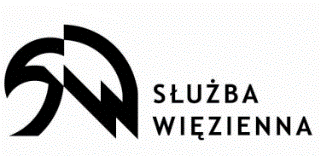                                                                                     Areszt Śledczy w Olsztynie                                                                                    10-575 Olsztyn,  Al. J. Piłsudskiego 3                                tel. 89 524 86 00, fax 89 541 25 44, e-mail: D/KW.2232.5.2023.MS							Olsztyn, dn. 22.09.2023 r.INFORMACJA O UNIEWAŻNIENIU POSTĘPOWANIA„Dostawa i montaż zespołu prądotwórczego o mocy 150kW na potrzeby Oddziału Zewnętrznego w Olsztynie Aresztu Śledczego w Olsztynie oraz demontaż istniejącej jednostki prądotwórczej”Zgodnie z art. 260 ustawy PZP informuję o unieważnieniu postępowania na dostawę i montaż zespołu prądotwórczego o mocy 150kW na potrzeby Oddziału Zewnętrznego w Olsztynie Aresztu Śledczego w Olsztynie oraz demontaż istniejącej jednostki prądotwórczej z uwagi na przesłanki wynikające z art. 255 PZP ust. 1 tj. nie złożono żadnego wniosku o dopuszczenie do udziału w postępowaniu albo żadnej oferty.